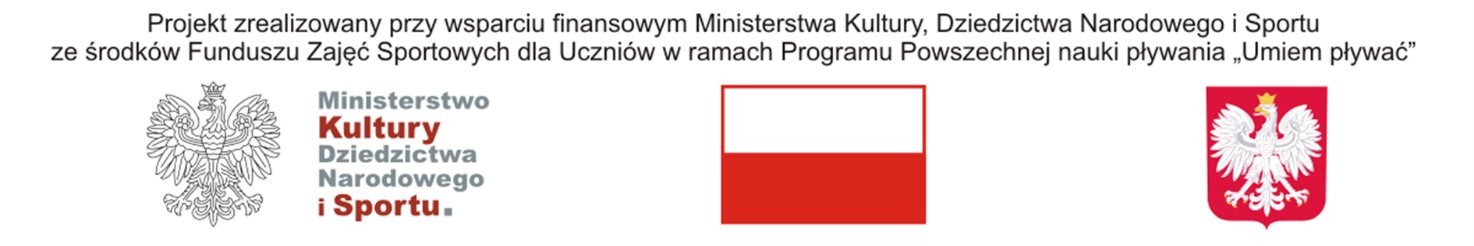 Załącznik Nr 2 do			Regulaminu rekrutacji 		i uczestnictwa w programie 		współfinansowanym przez MKDNiS	pn. ”Umiem pływać”		……………………………………….				……………………………………..                   Szkoła  								  Miejscowość i dataOŚWIADCZENIE UCZESTNIKA W PROJEKCIE
POWSZECHNEJ NAUKI PŁYWANIA „UMIEM PŁYWAĆ”
DOTYCZĄCE PRZETWARZANIA DANYCH OSOBOWYCHW związku z przystąpieniem do projektu powszechnej nauki pływania ,,UMIEM PŁYWAĆ”
informujemy, iż Administrator przetwarza dane osobowe opiekuna prawnego dziecka
uczestniczącego w projekcie oraz dane uczestnika projektu na podstawie umowy- regulaminu
zgodnie z art. 6 ust 1 lit b RODO w zw. z ustawą Kodeks cywilny w rozumieniu: imię i nazwisko opiekuna i uczestnika, telefon kontaktowy, klasa i placówka oświatowa w której
dziecko (uczestnik) pobiera naukę, adres zamieszkania uczestnika i opiekuna
.............................................................................................................................................................................................................................................................................................................................................................. 
………………………………………………								   czytelny podpis rodzica/ opiekuna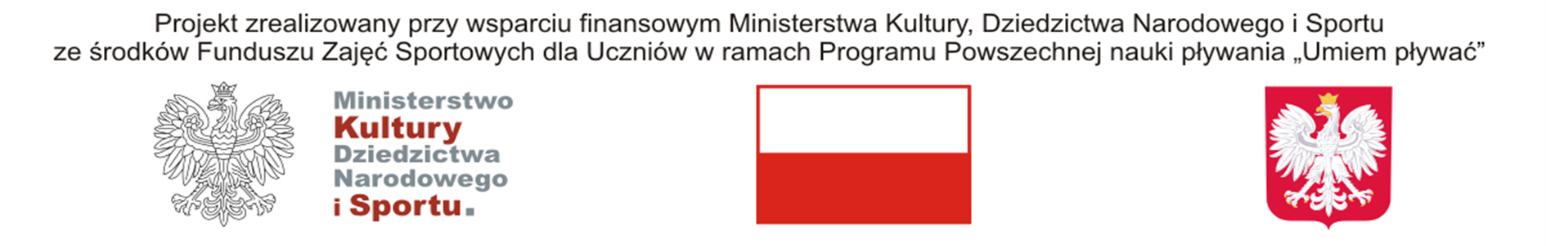 KLAUZULA INFORMACYJNAAdministratorem Pani/Pana  danych osobowych jest Gmina Nowy Targ, 34 - 400 Nowy Targ, ul. Bulwarowa 9, 18 26 32 200, reprezentowana przez Wójta Gminy Jana SmarduchaW sprawach z zakresu ochrony danych osobowych mogą Państwo kontaktować się z Inspektorem Ochrony Danych pod adresem e-mail: iod@ugnowytarg.pl3. Dane osobowe będą przetwarzane w związku z uczestnictwem w programie powszechnej nauki pływania pn.: „Umiem pływać” współfinansowanego przez MKDNiS. 4. Dane osobowe będą przetwarzane do czasu cofnięcia zgody na przetwarzanie danych osobowych. 5. Podstawą prawną przetwarzania danych jest art. 6 ust. 1 lit. a) ww. Rozporządzenia. 6. Odbiorcami Pani/Pana danych będą podmioty, które na podstawie zawartych umów przetwarzają dane osobowe w imieniu Administratora. Dane osobowe zostaną udostępnione: MCSiR w Nowym Targu, który realizuje projekt.7. Osoba, której dane dotyczą ma prawo do:- żądania dostępu do danych osobowych oraz ich sprostowania, usunięcia lub ograniczenia przetwarzania danych osobowych.- cofnięcia zgody w dowolnym momencie bez wpływu na zgodność z prawem przetwarzania, którego dokonano na podstawie zgody przed jej cofnięciem.- wniesienia skargi do organu nadzorczego w przypadku gdy przetwarzanie danych odbywa się z naruszeniem przepisów powyższego rozporządzenia tj. Prezesa Ochrony Danych Osobowych, ul. Stawki 2, 00-193 Warszawa.Podanie danych osobowych jest dobrowolne, przy czym konsekwencją niepodania danych osobowych jest brak możliwości uczestnictwa w programie powszechnej nauki pływania pn.: „Umiem pływać” współfinansowanego przez MKDNiS. Ponadto informujemy, iż w związku z przetwarzaniem Pani/Pana danych osobowych nie podlega Pan/Pani decyzjom, które się opierają wyłącznie na zautomatyzowanym przetwarzaniu, w tym profilowaniu, o czym stanowi art. 22 ogólnego rozporządzenia o ochronie danych osobowych. ………………………………………………								   czytelny podpis rodzica/ opiekuna